Załącznik nr 5 – Wzór „Oświadczenia Oceniającego wniosek o poufności”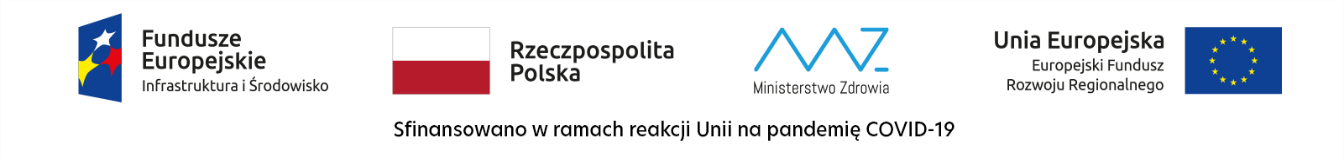 OŚWIADCZENIE OCENIAJĄCEGO WNIOSEK O POUFNOŚCI  Nabór nr 1/POZ1-REACT/2022Niniejszym oświadczam, że zapoznałem/-am się z dokumentem „Procedura oceny i wyboru wniosków placówek Podstawowej Opieki Zdrowotnej o udział w projekcie „Wdrożenie e-usług w placówkach POZ i ich integracja z systemem e-zdrowia z wykorzystaniem narzędzia centralnego”  („e-Gabinet+”)” oraz zobowiązuję się do: wypełniania moich obowiązków w sposób uczciwy i sprawiedliwy, zgodnie z posiadaną wiedzą;bezterminowego zachowania w tajemnicy wszystkich informacji i dokumentów ujawnionych 
i wytworzonych w trakcie oceny wniosków w ramach prac ZO, w szczególności informacji i dokumentów, które stanowią tajemnice objęte ochroną na podstawie przepisów powszechnie obowiązującego prawa; niezatrzymywania kopii jakichkolwiek pisemnych lub elektronicznych informacji udostępnionych mi w trakcie oceny wniosków w ramach prac ZO........................................................, dnia .............................. r.(miejscowość)............................................................(podpis)